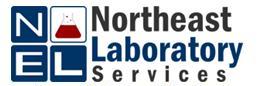 P.O. Box 788                                  227 China RoadWaterville, ME 04903-788          Winslow, ME 04901FAST, EASY, FREE SAMPLE SHIPPING!Northeast Laboratory Services is happy to announce NEW FREE SHIPPING LOCATIONS!  In our ongoing, daily effort to better serve your needs and help to ensure water tests arrive at the Laboratory in a timely manner, we are now able to offer FREE shipping services to our Winslow Laboratory from six stores around the State!FREE SHIPPING AVAILABLE AT:The Mailing Center located at 250 Center Street, Auburn, MEYou may drop your samples off at:UPS Store #5289 located at 60 Western Ave STE 3, Augusta, MEUPS Store #3296 located at 499 Broadway, Bangor, MEUPS Store #3338 located at 135 Maine Street, Brunswick, MEUPS Store #3340 located at 216 High Street, Ellsworth, MEUPS Store #2040 located at 235 Camden Street #32, Rockland, MESamples delivered to any one of these stores, Monday through Friday, will be automatically packaged and shipped to our Winslow Lab for immediate analysis. There is no cost to you, postage is on us!Samples delivered Monday through Thursday prior to 4:30pm will be sent out UPS ground that same day. Samples delivered on Fridays must arrive prior to 3:30pm in order to go out via USPS priority for Saturday delivery to the Winslow Lab. All samples will be forwarded (radon samples included) to the Winslow Lab as UPS deliveries arrive next-day at 10am. NEL operates an in-house daily courier to deliver these samples to the Westbrook Lab that same day.Samples may also be hand delivered to: 227 China Road, Winslow, ME (Monday- Friday by 11:30am for same-day transfer of Radon and Asbestos samples to the Westbrook Lab) 120 Main Street, Westbrook, ME (Monday- Friday by 2:30pm for same-day transfer of water samples to the Winslow Lab). Focused Property Inspection’s Gorham office located at 347 Main Street, Gorham, ME (Monday-Friday by 1:30pm for same-day transfer to NEL).Pillar to Post Home Inspectors of Central Maine’s Lewiston office located at 57 Gina Street, Lewiston, ME (Monday-Friday by 1:00pm for same-day transfer to NEL).If you have any questions please feel free to call me at 207-873-7711 extension 307 or e-mail me at zsmith@nelabservices.com.Thank you for choosing Northeast Laboratory Services. We appreciate and value your continued business and further thank you for choosing our Local Maine-Veteran owned company for all of your analytical testing needs.